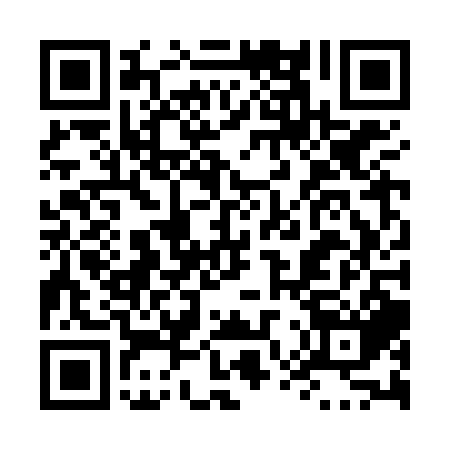 Prayer times for Baie-Trinite-Ouest, Quebec, CanadaWed 1 May 2024 - Fri 31 May 2024High Latitude Method: Angle Based RulePrayer Calculation Method: Islamic Society of North AmericaAsar Calculation Method: HanafiPrayer times provided by https://www.salahtimes.comDateDayFajrSunriseDhuhrAsrMaghribIsha1Wed3:185:0612:265:317:479:362Thu3:165:0412:265:327:499:383Fri3:135:0312:265:337:509:404Sat3:115:0112:265:347:529:435Sun3:084:5912:265:357:539:456Mon3:064:5812:265:367:559:477Tue3:034:5612:265:377:569:508Wed3:014:5512:265:387:579:529Thu2:584:5312:265:387:599:5410Fri2:564:5212:265:398:009:5711Sat2:534:5012:265:408:029:5912Sun2:514:4912:265:418:0310:0113Mon2:494:4712:265:428:0410:0414Tue2:464:4612:265:438:0610:0615Wed2:444:4512:265:448:0710:0916Thu2:424:4312:265:448:0910:1117Fri2:394:4212:265:458:1010:1318Sat2:374:4112:265:468:1110:1619Sun2:354:4012:265:478:1310:1820Mon2:324:3812:265:478:1410:2021Tue2:324:3712:265:488:1510:2122Wed2:314:3612:265:498:1610:2123Thu2:314:3512:265:508:1810:2224Fri2:304:3412:265:508:1910:2325Sat2:304:3312:265:518:2010:2326Sun2:294:3212:265:528:2110:2427Mon2:294:3112:265:528:2210:2428Tue2:294:3012:275:538:2310:2529Wed2:284:3012:275:548:2410:2630Thu2:284:2912:275:548:2510:2631Fri2:284:2812:275:558:2610:27